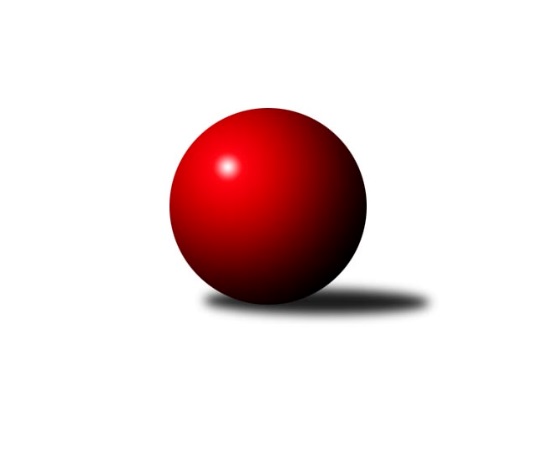 Č.19Ročník 2015/2016	5.5.2024 3. KLM C 2015/2016Statistika 19. kolaTabulka družstev:		družstvo	záp	výh	rem	proh	skore	sety	průměr	body	plné	dorážka	chyby	1.	TJ Sokol Chvalíkovice ˝A˝	18	14	1	3	103.0 : 41.0 	(249.0 : 183.0)	3212	29	2150	1062	28	2.	TJ Unie Hlubina ˝A˝	19	11	4	4	91.0 : 61.0 	(248.0 : 208.0)	3212	26	2162	1049	29	3.	HKK Olomouc ˝B˝	18	12	0	6	81.0 : 63.0 	(225.0 : 207.0)	3133	24	2127	1006	32.7	4.	TJ Zbrojovka Vsetín ˝A˝	19	11	1	7	87.0 : 65.0 	(248.0 : 208.0)	3191	23	2159	1032	28.3	5.	KK Zábřeh ˝B˝	19	11	1	7	86.0 : 66.0 	(233.5 : 222.5)	3168	23	2136	1033	32.4	6.	TJ Jiskra Rýmařov ˝A˝	19	10	1	8	79.0 : 73.0 	(229.0 : 227.0)	3171	21	2153	1018	31.9	7.	TJ Sokol Bohumín ˝A˝	19	9	1	9	80.0 : 72.0 	(233.0 : 223.0)	3104	19	2101	1003	32.7	8.	KK Šumperk˝A˝	19	8	0	11	67.0 : 85.0 	(217.5 : 238.5)	3142	16	2114	1028	29.4	9.	TJ Tatran Litovel ˝A˝	19	6	2	11	58.5 : 93.5 	(209.0 : 247.0)	3113	14	2107	1006	33.2	10.	Sokol Přemyslovice˝A˝	19	6	0	13	62.5 : 89.5 	(213.5 : 242.5)	3139	12	2139	1000	35.8	11.	TJ Sokol Rybník	19	5	0	14	54.5 : 97.5 	(206.5 : 249.5)	3158	10	2142	1015	36.2	12.	TJ Sokol Sedlnice ˝A˝	19	4	1	14	54.5 : 97.5 	(200.0 : 256.0)	3091	9	2107	985	39.5Tabulka doma:		družstvo	záp	výh	rem	proh	skore	sety	průměr	body	maximum	minimum	1.	TJ Sokol Chvalíkovice ˝A˝	9	8	0	1	56.0 : 16.0 	(139.5 : 76.5)	3294	16	3420	3173	2.	TJ Unie Hlubina ˝A˝	9	7	2	0	51.0 : 21.0 	(120.5 : 95.5)	3082	16	3148	3018	3.	KK Zábřeh ˝B˝	10	8	0	2	55.0 : 25.0 	(132.0 : 108.0)	3189	16	3268	3097	4.	TJ Jiskra Rýmařov ˝A˝	9	7	1	1	49.0 : 23.0 	(118.5 : 97.5)	3269	15	3358	3141	5.	TJ Zbrojovka Vsetín ˝A˝	10	7	1	2	50.0 : 30.0 	(135.5 : 104.5)	3183	15	3305	3060	6.	HKK Olomouc ˝B˝	9	7	0	2	45.5 : 26.5 	(114.5 : 101.5)	3263	14	3346	3207	7.	TJ Sokol Bohumín ˝A˝	9	6	0	3	49.0 : 23.0 	(123.0 : 93.0)	3066	12	3156	2987	8.	KK Šumperk˝A˝	10	6	0	4	47.0 : 33.0 	(126.0 : 114.0)	3146	12	3215	3067	9.	TJ Tatran Litovel ˝A˝	9	3	2	4	32.5 : 39.5 	(104.0 : 112.0)	3096	8	3165	3038	10.	TJ Sokol Rybník	9	3	0	6	28.5 : 43.5 	(101.0 : 115.0)	3366	6	3426	3274	11.	Sokol Přemyslovice˝A˝	10	3	0	7	32.0 : 48.0 	(110.5 : 129.5)	3091	6	3179	3020	12.	TJ Sokol Sedlnice ˝A˝	10	2	0	8	26.0 : 54.0 	(105.5 : 134.5)	3167	4	3293	3072Tabulka venku:		družstvo	záp	výh	rem	proh	skore	sety	průměr	body	maximum	minimum	1.	TJ Sokol Chvalíkovice ˝A˝	9	6	1	2	47.0 : 25.0 	(109.5 : 106.5)	3203	13	3396	2916	2.	HKK Olomouc ˝B˝	9	5	0	4	35.5 : 36.5 	(110.5 : 105.5)	3117	10	3247	2987	3.	TJ Unie Hlubina ˝A˝	10	4	2	4	40.0 : 40.0 	(127.5 : 112.5)	3226	10	3549	2985	4.	TJ Zbrojovka Vsetín ˝A˝	9	4	0	5	37.0 : 35.0 	(112.5 : 103.5)	3192	8	3417	3006	5.	KK Zábřeh ˝B˝	9	3	1	5	31.0 : 41.0 	(101.5 : 114.5)	3166	7	3351	2969	6.	TJ Sokol Bohumín ˝A˝	10	3	1	6	31.0 : 49.0 	(110.0 : 130.0)	3108	7	3259	2965	7.	Sokol Přemyslovice˝A˝	9	3	0	6	30.5 : 41.5 	(103.0 : 113.0)	3135	6	3504	3006	8.	TJ Jiskra Rýmařov ˝A˝	10	3	0	7	30.0 : 50.0 	(110.5 : 129.5)	3160	6	3433	2949	9.	TJ Tatran Litovel ˝A˝	10	3	0	7	26.0 : 54.0 	(105.0 : 135.0)	3112	6	3251	2928	10.	TJ Sokol Sedlnice ˝A˝	9	2	1	6	28.5 : 43.5 	(94.5 : 121.5)	3082	5	3343	2923	11.	KK Šumperk˝A˝	9	2	0	7	20.0 : 52.0 	(91.5 : 124.5)	3142	4	3368	2889	12.	TJ Sokol Rybník	10	2	0	8	26.0 : 54.0 	(105.5 : 134.5)	3134	4	3256	3013Tabulka podzimní části:		družstvo	záp	výh	rem	proh	skore	sety	průměr	body	doma	venku	1.	TJ Sokol Chvalíkovice ˝A˝	12	8	1	3	65.0 : 31.0 	(161.0 : 127.0)	3192	17 	5 	0 	1 	3 	1 	2	2.	HKK Olomouc ˝B˝	12	8	0	4	57.5 : 38.5 	(153.5 : 134.5)	3142	16 	5 	0 	1 	3 	0 	3	3.	TJ Unie Hlubina ˝A˝	12	6	3	3	54.0 : 42.0 	(153.0 : 135.0)	3128	15 	4 	2 	0 	2 	1 	3	4.	TJ Jiskra Rýmařov ˝A˝	12	7	0	5	51.0 : 45.0 	(147.5 : 140.5)	3200	14 	5 	0 	1 	2 	0 	4	5.	KK Zábřeh ˝B˝	12	6	1	5	53.0 : 43.0 	(147.0 : 141.0)	3158	13 	5 	0 	1 	1 	1 	4	6.	TJ Zbrojovka Vsetín ˝A˝	12	6	1	5	51.0 : 45.0 	(150.0 : 138.0)	3156	13 	5 	1 	0 	1 	0 	5	7.	TJ Tatran Litovel ˝A˝	12	5	2	5	44.5 : 51.5 	(132.0 : 156.0)	3121	12 	2 	2 	2 	3 	0 	3	8.	TJ Sokol Bohumín ˝A˝	12	5	1	6	49.0 : 47.0 	(144.5 : 143.5)	3128	11 	3 	0 	3 	2 	1 	3	9.	TJ Sokol Rybník	12	5	0	7	41.0 : 55.0 	(139.5 : 148.5)	3165	10 	3 	0 	3 	2 	0 	4	10.	KK Šumperk˝A˝	12	5	0	7	38.0 : 58.0 	(131.0 : 157.0)	3108	10 	4 	0 	2 	1 	0 	5	11.	TJ Sokol Sedlnice ˝A˝	12	3	1	8	36.0 : 60.0 	(135.0 : 153.0)	3101	7 	1 	0 	5 	2 	1 	3	12.	Sokol Přemyslovice˝A˝	12	3	0	9	36.0 : 60.0 	(134.0 : 154.0)	3108	6 	1 	0 	5 	2 	0 	4Tabulka jarní části:		družstvo	záp	výh	rem	proh	skore	sety	průměr	body	doma	venku	1.	TJ Sokol Chvalíkovice ˝A˝	6	6	0	0	38.0 : 10.0 	(88.0 : 56.0)	3272	12 	3 	0 	0 	3 	0 	0 	2.	TJ Unie Hlubina ˝A˝	7	5	1	1	37.0 : 19.0 	(95.0 : 73.0)	3284	11 	3 	0 	0 	2 	1 	1 	3.	TJ Zbrojovka Vsetín ˝A˝	7	5	0	2	36.0 : 20.0 	(98.0 : 70.0)	3241	10 	2 	0 	2 	3 	0 	0 	4.	KK Zábřeh ˝B˝	7	5	0	2	33.0 : 23.0 	(86.5 : 81.5)	3193	10 	3 	0 	1 	2 	0 	1 	5.	HKK Olomouc ˝B˝	6	4	0	2	23.5 : 24.5 	(71.5 : 72.5)	3157	8 	2 	0 	1 	2 	0 	1 	6.	TJ Sokol Bohumín ˝A˝	7	4	0	3	31.0 : 25.0 	(88.5 : 79.5)	3053	8 	3 	0 	0 	1 	0 	3 	7.	TJ Jiskra Rýmařov ˝A˝	7	3	1	3	28.0 : 28.0 	(81.5 : 86.5)	3149	7 	2 	1 	0 	1 	0 	3 	8.	KK Šumperk˝A˝	7	3	0	4	29.0 : 27.0 	(86.5 : 81.5)	3204	6 	2 	0 	2 	1 	0 	2 	9.	Sokol Přemyslovice˝A˝	7	3	0	4	26.5 : 29.5 	(79.5 : 88.5)	3176	6 	2 	0 	2 	1 	0 	2 	10.	TJ Sokol Sedlnice ˝A˝	7	1	0	6	18.5 : 37.5 	(65.0 : 103.0)	3086	2 	1 	0 	3 	0 	0 	3 	11.	TJ Tatran Litovel ˝A˝	7	1	0	6	14.0 : 42.0 	(77.0 : 91.0)	3093	2 	1 	0 	2 	0 	0 	4 	12.	TJ Sokol Rybník	7	0	0	7	13.5 : 42.5 	(67.0 : 101.0)	3188	0 	0 	0 	3 	0 	0 	4 Zisk bodů pro družstvo:		jméno hráče	družstvo	body	zápasy	v %	dílčí body	sety	v %	1.	Jiří Staněk 	TJ Sokol Chvalíkovice ˝A˝ 	18	/	18	(100%)	54	/	72	(75%)	2.	Michal Albrecht 	KK Zábřeh ˝B˝ 	18	/	19	(95%)	55.5	/	76	(73%)	3.	Milan Dědáček 	TJ Jiskra Rýmařov ˝A˝ 	16	/	18	(89%)	51.5	/	72	(72%)	4.	Fridrich Péli 	TJ Sokol Bohumín ˝A˝ 	14	/	19	(74%)	48	/	76	(63%)	5.	Jan Körner 	KK Zábřeh ˝B˝ 	14	/	19	(74%)	44.5	/	76	(59%)	6.	Jaroslav Tezzele 	TJ Jiskra Rýmařov ˝A˝ 	13	/	19	(68%)	44.5	/	76	(59%)	7.	Ladislav Stárek 	TJ Jiskra Rýmařov ˝A˝ 	12	/	19	(63%)	43	/	76	(57%)	8.	Vlastimil Bělíček 	TJ Zbrojovka Vsetín ˝A˝ 	11	/	11	(100%)	38	/	44	(86%)	9.	Jakub Hendrych 	TJ Sokol Chvalíkovice ˝A˝ 	11	/	17	(65%)	42	/	68	(62%)	10.	David Hendrych 	TJ Sokol Chvalíkovice ˝A˝ 	11	/	17	(65%)	31.5	/	68	(46%)	11.	Vladimír Konečný 	TJ Unie Hlubina ˝A˝ 	11	/	18	(61%)	44.5	/	72	(62%)	12.	Pavel Niesyt 	TJ Sokol Bohumín ˝A˝ 	11	/	18	(61%)	43	/	72	(60%)	13.	Břetislav Sobota 	HKK Olomouc ˝B˝ 	11	/	18	(61%)	40	/	72	(56%)	14.	Tomáš Műller 	TJ Sokol Rybník 	10.5	/	16	(66%)	38	/	64	(59%)	15.	Aleš Staněk 	TJ Sokol Chvalíkovice ˝A˝ 	10	/	12	(83%)	34.5	/	48	(72%)	16.	Ivan Říha 	TJ Zbrojovka Vsetín ˝A˝ 	10	/	14	(71%)	33	/	56	(59%)	17.	Přemysl Žáček 	TJ Unie Hlubina ˝A˝ 	10	/	15	(67%)	36.5	/	60	(61%)	18.	Vladimír Valenta 	TJ Sokol Chvalíkovice ˝A˝ 	10	/	15	(67%)	35.5	/	60	(59%)	19.	Eduard Tomek 	Sokol Přemyslovice˝A˝ 	10	/	16	(63%)	35	/	64	(55%)	20.	Kamil Axman 	TJ Tatran Litovel ˝A˝ 	10	/	17	(59%)	41.5	/	68	(61%)	21.	Jaromír Rabenseifner 	KK Šumperk˝A˝ 	10	/	17	(59%)	36	/	68	(53%)	22.	Radek Grulich 	Sokol Přemyslovice˝A˝ 	10	/	17	(59%)	35.5	/	68	(52%)	23.	Petr Kuttler 	TJ Sokol Bohumín ˝A˝ 	10	/	17	(59%)	32.5	/	68	(48%)	24.	Zdeněk Skala 	TJ Sokol Sedlnice ˝A˝ 	9.5	/	17	(56%)	38.5	/	68	(57%)	25.	Jiří Čamek 	TJ Tatran Litovel ˝A˝ 	9.5	/	20	(48%)	43	/	80	(54%)	26.	Michal Hejtmánek 	TJ Unie Hlubina ˝A˝ 	9	/	14	(64%)	32	/	56	(57%)	27.	Vladimír Kostka 	TJ Sokol Chvalíkovice ˝A˝ 	9	/	15	(60%)	31	/	60	(52%)	28.	Petr Basta 	TJ Unie Hlubina ˝A˝ 	9	/	17	(53%)	38.5	/	68	(57%)	29.	Milan Janyška 	TJ Sokol Sedlnice ˝A˝ 	9	/	18	(50%)	38	/	72	(53%)	30.	Miroslav Smrčka 	KK Šumperk˝A˝ 	9	/	18	(50%)	36	/	72	(50%)	31.	Josef Šrámek 	HKK Olomouc ˝B˝ 	8	/	12	(67%)	30	/	48	(63%)	32.	Tomáš Novosad 	TJ Zbrojovka Vsetín ˝A˝ 	8	/	14	(57%)	32.5	/	56	(58%)	33.	Jaroslav Tobola 	TJ Sokol Sedlnice ˝A˝ 	8	/	15	(53%)	29	/	60	(48%)	34.	Marek Zapletal 	KK Šumperk˝A˝ 	8	/	17	(47%)	39	/	68	(57%)	35.	Milan Šula 	KK Zábřeh ˝B˝ 	8	/	17	(47%)	37.5	/	68	(55%)	36.	Jan Vencl 	TJ Sokol Rybník 	8	/	18	(44%)	39.5	/	72	(55%)	37.	František Oliva 	TJ Unie Hlubina ˝A˝ 	8	/	18	(44%)	35	/	72	(49%)	38.	Miroslav Kolář ml. 	TJ Sokol Rybník 	8	/	18	(44%)	29.5	/	72	(41%)	39.	Milan Sekanina 	HKK Olomouc ˝B˝ 	7.5	/	13	(58%)	25.5	/	52	(49%)	40.	Tomáš Dražil 	KK Zábřeh ˝B˝ 	7	/	11	(64%)	25	/	44	(57%)	41.	Petr Chodura 	TJ Unie Hlubina ˝A˝ 	7	/	12	(58%)	25	/	48	(52%)	42.	Dušan Říha 	HKK Olomouc ˝B˝ 	7	/	14	(50%)	27.5	/	56	(49%)	43.	Petr Matějka 	KK Šumperk˝A˝ 	7	/	14	(50%)	26.5	/	56	(47%)	44.	David Čulík 	TJ Tatran Litovel ˝A˝ 	7	/	15	(47%)	30.5	/	60	(51%)	45.	Radek Malíšek 	HKK Olomouc ˝B˝ 	7	/	15	(47%)	30.5	/	60	(51%)	46.	Adam Běláška 	KK Šumperk˝A˝ 	7	/	15	(47%)	30.5	/	60	(51%)	47.	Jan Zaškolný 	TJ Sokol Bohumín ˝A˝ 	7	/	15	(47%)	22	/	60	(37%)	48.	Zoltán Bagári 	TJ Zbrojovka Vsetín ˝A˝ 	7	/	16	(44%)	31	/	64	(48%)	49.	Jaroslav Sedlář 	KK Šumperk˝A˝ 	7	/	16	(44%)	26.5	/	64	(41%)	50.	Tomáš Hambálek 	TJ Zbrojovka Vsetín ˝A˝ 	7	/	17	(41%)	35	/	68	(51%)	51.	Miroslav Štěpán 	KK Zábřeh ˝B˝ 	7	/	18	(39%)	28	/	72	(39%)	52.	Theodor Marančák 	TJ Zbrojovka Vsetín ˝A˝ 	6	/	7	(86%)	23	/	28	(82%)	53.	Radek Hendrych 	TJ Sokol Chvalíkovice ˝A˝ 	6	/	10	(60%)	17.5	/	40	(44%)	54.	Pavel Močár 	Sokol Přemyslovice˝A˝ 	6	/	12	(50%)	23	/	48	(48%)	55.	Miroslav Kubík 	TJ Zbrojovka Vsetín ˝A˝ 	6	/	12	(50%)	21	/	48	(44%)	56.	Ladislav Petr 	TJ Sokol Sedlnice ˝A˝ 	6	/	14	(43%)	29.5	/	56	(53%)	57.	Tomáš Herrman 	TJ Sokol Rybník 	6	/	14	(43%)	27	/	56	(48%)	58.	Miroslav Dokoupil 	HKK Olomouc ˝B˝ 	6	/	14	(43%)	27	/	56	(48%)	59.	Martin Juřica 	TJ Sokol Sedlnice ˝A˝ 	6	/	14	(43%)	25	/	56	(45%)	60.	Josef Pilatík 	TJ Jiskra Rýmařov ˝A˝ 	6	/	17	(35%)	28.5	/	68	(42%)	61.	Jiří Fiala 	TJ Tatran Litovel ˝A˝ 	6	/	17	(35%)	27	/	68	(40%)	62.	Jaromír Hendrych ml. 	HKK Olomouc ˝B˝ 	5	/	5	(100%)	13	/	20	(65%)	63.	Jozef Kuzma 	TJ Sokol Bohumín ˝A˝ 	5	/	7	(71%)	16	/	28	(57%)	64.	Michal Zatyko 	TJ Unie Hlubina ˝A˝ 	5	/	9	(56%)	19	/	36	(53%)	65.	Ladislav Janáč 	TJ Jiskra Rýmařov ˝A˝ 	5	/	10	(50%)	17	/	40	(43%)	66.	Martin Dolák 	TJ Zbrojovka Vsetín ˝A˝ 	5	/	11	(45%)	21.5	/	44	(49%)	67.	Lukáš Műller 	TJ Sokol Rybník 	5	/	18	(28%)	28	/	72	(39%)	68.	Matouš Krajzinger 	HKK Olomouc ˝B˝ 	4.5	/	9	(50%)	20.5	/	36	(57%)	69.	Jan Sedláček 	Sokol Přemyslovice˝A˝ 	4.5	/	16	(28%)	24.5	/	64	(38%)	70.	Aleš Kohutek 	TJ Sokol Bohumín ˝A˝ 	4	/	5	(80%)	9	/	20	(45%)	71.	Tomáš Fraus 	Sokol Přemyslovice˝A˝ 	4	/	7	(57%)	15.5	/	28	(55%)	72.	Karol Nitka 	TJ Sokol Bohumín ˝A˝ 	4	/	8	(50%)	18	/	32	(56%)	73.	Zdeněk Peč 	Sokol Přemyslovice˝A˝ 	4	/	12	(33%)	25	/	48	(52%)	74.	Jiří Kmoníček 	TJ Sokol Rybník 	4	/	17	(24%)	26	/	68	(38%)	75.	Jaroslav Heblák 	TJ Jiskra Rýmařov ˝A˝ 	4	/	19	(21%)	28.5	/	76	(38%)	76.	Petr Brablec 	TJ Unie Hlubina ˝A˝ 	3	/	6	(50%)	13	/	24	(54%)	77.	Martin Vitásek 	KK Zábřeh ˝B˝ 	3	/	6	(50%)	9	/	24	(38%)	78.	Jiří Zezulka st. 	TJ Jiskra Rýmařov ˝A˝ 	3	/	7	(43%)	13	/	28	(46%)	79.	Roman Honl 	TJ Sokol Bohumín ˝A˝ 	3	/	8	(38%)	14	/	32	(44%)	80.	Jiří Šoupal 	Sokol Přemyslovice˝A˝ 	3	/	9	(33%)	15.5	/	36	(43%)	81.	Petr Axman 	TJ Tatran Litovel ˝A˝ 	3	/	9	(33%)	14	/	36	(39%)	82.	Jiří Karafiát 	KK Zábřeh ˝B˝ 	3	/	9	(33%)	9.5	/	36	(26%)	83.	Miroslav Talášek 	TJ Tatran Litovel ˝A˝ 	3	/	10	(30%)	19.5	/	40	(49%)	84.	Miroslav Ondrouch 	Sokol Přemyslovice˝A˝ 	3	/	10	(30%)	17.5	/	40	(44%)	85.	Gustav Vojtek 	KK Šumperk˝A˝ 	3	/	11	(27%)	19	/	44	(43%)	86.	Štefan Dendis 	TJ Sokol Bohumín ˝A˝ 	3	/	11	(27%)	17.5	/	44	(40%)	87.	František Baleka 	TJ Tatran Litovel ˝A˝ 	3	/	17	(18%)	24	/	68	(35%)	88.	Zdeněk Grulich 	Sokol Přemyslovice˝A˝ 	2	/	2	(100%)	4	/	8	(50%)	89.	Adam Chvostek 	TJ Sokol Sedlnice ˝A˝ 	2	/	4	(50%)	7	/	16	(44%)	90.	Josef Karafiát 	KK Zábřeh ˝B˝ 	2	/	7	(29%)	12.5	/	28	(45%)	91.	Jan Stuchlík 	TJ Sokol Sedlnice ˝A˝ 	2	/	7	(29%)	9.5	/	28	(34%)	92.	Miroslav Dušek 	TJ Sokol Rybník 	2	/	8	(25%)	13.5	/	32	(42%)	93.	Jaroslav Chvostek 	TJ Sokol Sedlnice ˝A˝ 	2	/	11	(18%)	10	/	44	(23%)	94.	Lukáš Modlitba 	TJ Sokol Bohumín ˝A˝ 	1	/	1	(100%)	4	/	4	(100%)	95.	Dalibor Hamrozy 	TJ Sokol Bohumín ˝A˝ 	1	/	1	(100%)	3	/	4	(75%)	96.	František Langer 	KK Zábřeh ˝B˝ 	1	/	1	(100%)	3	/	4	(75%)	97.	Milan Bělíček 	TJ Zbrojovka Vsetín ˝A˝ 	1	/	2	(50%)	3	/	8	(38%)	98.	Lukáš Koliba 	TJ Sokol Sedlnice ˝A˝ 	1	/	4	(25%)	4	/	16	(25%)	99.	Michal Kolář 	Sokol Přemyslovice˝A˝ 	0	/	1	(0%)	2	/	4	(50%)	100.	Pavel Dvořák 	Sokol Přemyslovice˝A˝ 	0	/	1	(0%)	2	/	4	(50%)	101.	Jaroslav Klekner 	TJ Unie Hlubina ˝A˝ 	0	/	1	(0%)	1.5	/	4	(38%)	102.	Martin Kovács 	TJ Zbrojovka Vsetín ˝A˝ 	0	/	1	(0%)	1	/	4	(25%)	103.	Dalibor Krejčiřík 	TJ Sokol Chvalíkovice ˝A˝ 	0	/	1	(0%)	1	/	4	(25%)	104.	Stanislav Brosinger 	TJ Tatran Litovel ˝A˝ 	0	/	1	(0%)	1	/	4	(25%)	105.	Leopold Jašek 	HKK Olomouc ˝B˝ 	0	/	1	(0%)	1	/	4	(25%)	106.	Radek Hejtman 	HKK Olomouc ˝B˝ 	0	/	1	(0%)	1	/	4	(25%)	107.	Jiří Polášek 	TJ Jiskra Rýmařov ˝A˝ 	0	/	1	(0%)	1	/	4	(25%)	108.	Miroslav Plášek 	TJ Zbrojovka Vsetín ˝A˝ 	0	/	1	(0%)	1	/	4	(25%)	109.	Oldřich Pajchl 	Sokol Přemyslovice˝A˝ 	0	/	1	(0%)	1	/	4	(25%)	110.	Miroslav Sigmund 	TJ Tatran Litovel ˝A˝ 	0	/	1	(0%)	0.5	/	4	(13%)	111.	Miroslav Kašík 	TJ Zbrojovka Vsetín ˝A˝ 	0	/	1	(0%)	0	/	4	(0%)	112.	Daniel Bělíček 	TJ Zbrojovka Vsetín ˝A˝ 	0	/	2	(0%)	2	/	8	(25%)	113.	Milan Dvorský 	Sokol Přemyslovice˝A˝ 	0	/	2	(0%)	2	/	8	(25%)	114.	Lukáš Vybíral 	Sokol Přemyslovice˝A˝ 	0	/	2	(0%)	1	/	8	(13%)	115.	Vojtěch Jurníček 	Sokol Přemyslovice˝A˝ 	0	/	2	(0%)	1	/	8	(13%)	116.	Mykola Vološčuk 	KK Zábřeh ˝B˝ 	0	/	2	(0%)	1	/	8	(13%)	117.	Štěpán Charník 	TJ Jiskra Rýmařov ˝A˝ 	0	/	2	(0%)	0	/	8	(0%)	118.	Rostislav Kletenský 	TJ Sokol Sedlnice ˝A˝ 	0	/	3	(0%)	4.5	/	12	(38%)	119.	Ludvík Vymazal 	TJ Tatran Litovel ˝A˝ 	0	/	3	(0%)	3	/	12	(25%)Průměry na kuželnách:		kuželna	průměr	plné	dorážka	chyby	výkon na hráče	1.	TJ Lokomotiva Česká Třebová, 1-4	3383	2274	1109	32.6	(564.0)	2.	HKK Olomouc, 1-8	3246	2207	1039	33.4	(541.1)	3.	KK Jiskra Rýmařov, 1-4	3228	2169	1059	30.2	(538.1)	4.	TJ Opava, 1-4	3227	2171	1055	32.6	(537.8)	5.	TJ Valašské Meziříčí, 1-4	3196	2161	1035	36.3	(532.8)	6.	TJ Zbrojovka Vsetín, 1-4	3155	2123	1031	28.5	(525.9)	7.	KK Zábřeh, 1-4	3153	2133	1020	32.3	(525.7)	8.	KK Šumperk, 1-4	3129	2115	1013	28.6	(521.6)	9.	Sokol Přemyslovice, 1-4	3096	2083	1012	29.8	(516.1)	10.	TJ VOKD Poruba, 1-4	3038	2064	973	36.3	(506.4)	11.	TJ Sokol Bohumín, 1-4	3027	2076	951	39.4	(504.6)Nejlepší výkony na kuželnách:TJ Lokomotiva Česká Třebová, 1-4TJ Unie Hlubina ˝A˝	3549	14. kolo	Tomáš Dražil 	KK Zábřeh ˝B˝	645	10. koloSokol Přemyslovice˝A˝	3504	16. kolo	Jan Vencl 	TJ Sokol Rybník	628	10. koloTJ Jiskra Rýmařov ˝A˝	3433	4. kolo	Ladislav Stárek 	TJ Jiskra Rýmařov ˝A˝	625	4. koloTJ Sokol Rybník	3426	8. kolo	Tomáš Műller 	TJ Sokol Rybník	623	8. koloTJ Sokol Rybník	3424	16. kolo	Aleš Staněk 	TJ Sokol Chvalíkovice ˝A˝	619	1. koloTJ Sokol Rybník	3419	4. kolo	František Oliva 	TJ Unie Hlubina ˝A˝	618	14. koloTJ Zbrojovka Vsetín ˝A˝	3417	8. kolo	Jaroslav Tezzele 	TJ Jiskra Rýmařov ˝A˝	613	4. koloTJ Sokol Chvalíkovice ˝A˝	3396	1. kolo	Ivan Říha 	TJ Zbrojovka Vsetín ˝A˝	607	8. koloTJ Sokol Rybník	3378	1. kolo	Tomáš Műller 	TJ Sokol Rybník	606	16. koloTJ Sokol Rybník	3376	10. kolo	Jan Sedláček 	Sokol Přemyslovice˝A˝	606	16. koloHKK Olomouc, 1-8HKK Olomouc ˝B˝	3346	4. kolo	Aleš Staněk 	TJ Sokol Chvalíkovice ˝A˝	624	17. koloHKK Olomouc ˝B˝	3323	19. kolo	Matouš Krajzinger 	HKK Olomouc ˝B˝	612	11. koloTJ Zbrojovka Vsetín ˝A˝	3320	16. kolo	Vlastimil Bělíček 	TJ Zbrojovka Vsetín ˝A˝	601	16. koloTJ Sokol Chvalíkovice ˝A˝	3319	17. kolo	Kamil Axman 	TJ Tatran Litovel ˝A˝	595	19. koloHKK Olomouc ˝B˝	3292	11. kolo	Martin Vitásek 	KK Zábřeh ˝B˝	590	7. koloHKK Olomouc ˝B˝	3279	7. kolo	Michal Albrecht 	KK Zábřeh ˝B˝	590	7. koloKK Zábřeh ˝B˝	3267	7. kolo	Milan Dědáček 	TJ Jiskra Rýmařov ˝A˝	587	12. koloTJ Sokol Rybník	3256	9. kolo	Adam Běláška 	KK Šumperk˝A˝	584	4. koloTJ Unie Hlubina ˝A˝	3255	11. kolo	Miroslav Dokoupil 	HKK Olomouc ˝B˝	578	19. koloTJ Tatran Litovel ˝A˝	3251	19. kolo	Břetislav Sobota 	HKK Olomouc ˝B˝	578	4. koloKK Jiskra Rýmařov, 1-4TJ Jiskra Rýmařov ˝A˝	3358	7. kolo	Vladimír Konečný 	TJ Unie Hlubina ˝A˝	623	17. koloTJ Jiskra Rýmařov ˝A˝	3336	13. kolo	Milan Dědáček 	TJ Jiskra Rýmařov ˝A˝	612	7. koloTJ Jiskra Rýmařov ˝A˝	3319	15. kolo	Jiří Staněk 	TJ Sokol Chvalíkovice ˝A˝	597	7. koloTJ Jiskra Rýmařov ˝A˝	3305	3. kolo	Milan Dědáček 	TJ Jiskra Rýmařov ˝A˝	590	8. koloTJ Unie Hlubina ˝A˝	3284	17. kolo	Jaroslav Tezzele 	TJ Jiskra Rýmařov ˝A˝	588	15. koloTJ Jiskra Rýmařov ˝A˝	3270	17. kolo	Milan Dědáček 	TJ Jiskra Rýmařov ˝A˝	583	3. koloTJ Jiskra Rýmařov ˝A˝	3241	10. kolo	Ladislav Janáč 	TJ Jiskra Rýmařov ˝A˝	583	3. koloTJ Jiskra Rýmařov ˝A˝	3239	8. kolo	Milan Dědáček 	TJ Jiskra Rýmařov ˝A˝	581	1. koloTJ Sokol Rybník	3231	15. kolo	Jiří Kmoníček 	TJ Sokol Rybník	578	15. koloSokol Přemyslovice˝A˝	3227	8. kolo	Jaroslav Tezzele 	TJ Jiskra Rýmařov ˝A˝	577	10. koloTJ Opava, 1-4TJ Sokol Chvalíkovice ˝A˝	3420	4. kolo	Aleš Staněk 	TJ Sokol Chvalíkovice ˝A˝	623	4. koloTJ Sokol Chvalíkovice ˝A˝	3395	16. kolo	Aleš Staněk 	TJ Sokol Chvalíkovice ˝A˝	619	16. koloTJ Sokol Chvalíkovice ˝A˝	3361	18. kolo	Jiří Staněk 	TJ Sokol Chvalíkovice ˝A˝	612	8. koloTJ Sokol Chvalíkovice ˝A˝	3321	10. kolo	Aleš Staněk 	TJ Sokol Chvalíkovice ˝A˝	607	6. koloTJ Sokol Chvalíkovice ˝A˝	3320	8. kolo	Jiří Staněk 	TJ Sokol Chvalíkovice ˝A˝	607	16. koloTJ Unie Hlubina ˝A˝	3294	16. kolo	Michal Albrecht 	KK Zábřeh ˝B˝	604	8. koloTJ Sokol Chvalíkovice ˝A˝	3262	2. kolo	Aleš Staněk 	TJ Sokol Chvalíkovice ˝A˝	598	18. koloTJ Sokol Chvalíkovice ˝A˝	3209	14. kolo	Jiří Staněk 	TJ Sokol Chvalíkovice ˝A˝	597	4. koloTJ Sokol Rybník	3209	12. kolo	Jiří Staněk 	TJ Sokol Chvalíkovice ˝A˝	589	18. koloTJ Jiskra Rýmařov ˝A˝	3201	18. kolo	Jakub Hendrych 	TJ Sokol Chvalíkovice ˝A˝	587	10. koloTJ Valašské Meziříčí, 1-4TJ Sokol Chvalíkovice ˝A˝	3378	11. kolo	Aleš Staněk 	TJ Sokol Chvalíkovice ˝A˝	613	11. koloTJ Sokol Sedlnice ˝A˝	3293	11. kolo	Milan Šula 	KK Zábřeh ˝B˝	590	15. koloTJ Zbrojovka Vsetín ˝A˝	3286	13. kolo	Martin Dolák 	TJ Zbrojovka Vsetín ˝A˝	588	13. koloTJ Sokol Bohumín ˝A˝	3248	7. kolo	Jiří Staněk 	TJ Sokol Chvalíkovice ˝A˝	583	11. koloHKK Olomouc ˝B˝	3247	3. kolo	Milan Dědáček 	TJ Jiskra Rýmařov ˝A˝	578	9. koloTJ Sokol Sedlnice ˝A˝	3246	1. kolo	Vladimír Valenta 	TJ Sokol Chvalíkovice ˝A˝	577	11. koloKK Zábřeh ˝B˝	3238	15. kolo	David Hendrych 	TJ Sokol Chvalíkovice ˝A˝	577	11. koloTJ Unie Hlubina ˝A˝	3235	19. kolo	Roman Honl 	TJ Sokol Bohumín ˝A˝	576	7. koloTJ Sokol Sedlnice ˝A˝	3220	17. kolo	Jiří Kmoníček 	TJ Sokol Rybník	576	17. koloTJ Jiskra Rýmařov ˝A˝	3217	9. kolo	Petr Kuttler 	TJ Sokol Bohumín ˝A˝	573	7. koloTJ Zbrojovka Vsetín, 1-4TJ Zbrojovka Vsetín ˝A˝	3305	11. kolo	Vlastimil Bělíček 	TJ Zbrojovka Vsetín ˝A˝	642	19. koloTJ Zbrojovka Vsetín ˝A˝	3290	19. kolo	Vlastimil Bělíček 	TJ Zbrojovka Vsetín ˝A˝	621	9. koloTJ Zbrojovka Vsetín ˝A˝	3286	9. kolo	Vlastimil Bělíček 	TJ Zbrojovka Vsetín ˝A˝	583	11. koloTJ Jiskra Rýmařov ˝A˝	3268	11. kolo	Vlastimil Bělíček 	TJ Zbrojovka Vsetín ˝A˝	582	12. koloTJ Zbrojovka Vsetín ˝A˝	3185	12. kolo	Milan Dědáček 	TJ Jiskra Rýmařov ˝A˝	582	11. koloTJ Sokol Chvalíkovice ˝A˝	3176	15. kolo	Ladislav Stárek 	TJ Jiskra Rýmařov ˝A˝	581	11. koloTJ Zbrojovka Vsetín ˝A˝	3174	5. kolo	Vlastimil Bělíček 	TJ Zbrojovka Vsetín ˝A˝	578	14. koloTJ Sokol Rybník	3154	19. kolo	Theodor Marančák 	TJ Zbrojovka Vsetín ˝A˝	577	11. koloTJ Zbrojovka Vsetín ˝A˝	3145	17. kolo	Vlastimil Bělíček 	TJ Zbrojovka Vsetín ˝A˝	577	17. koloKK Zábřeh ˝B˝	3145	17. kolo	David Hendrych 	TJ Sokol Chvalíkovice ˝A˝	575	15. koloKK Zábřeh, 1-4TJ Sokol Chvalíkovice ˝A˝	3302	19. kolo	Aleš Staněk 	TJ Sokol Chvalíkovice ˝A˝	613	19. koloKK Zábřeh ˝B˝	3268	4. kolo	Michal Albrecht 	KK Zábřeh ˝B˝	597	4. koloKK Zábřeh ˝B˝	3252	18. kolo	Michal Albrecht 	KK Zábřeh ˝B˝	588	18. koloKK Zábřeh ˝B˝	3250	16. kolo	Michal Albrecht 	KK Zábřeh ˝B˝	586	16. koloKK Zábřeh ˝B˝	3236	12. kolo	Michal Albrecht 	KK Zábřeh ˝B˝	577	2. koloKK Šumperk˝A˝	3203	16. kolo	Jiří Staněk 	TJ Sokol Chvalíkovice ˝A˝	569	19. koloKK Zábřeh ˝B˝	3193	2. kolo	Tomáš Dražil 	KK Zábřeh ˝B˝	567	12. koloTJ Tatran Litovel ˝A˝	3184	9. kolo	Eduard Tomek 	Sokol Přemyslovice˝A˝	565	14. koloKK Zábřeh ˝B˝	3170	9. kolo	Přemysl Žáček 	TJ Unie Hlubina ˝A˝	562	12. koloKK Zábřeh ˝B˝	3169	14. kolo	Josef Karafiát 	KK Zábřeh ˝B˝	562	4. koloKK Šumperk, 1-4TJ Sokol Chvalíkovice ˝A˝	3287	13. kolo	Vladimír Konečný 	TJ Unie Hlubina ˝A˝	601	9. koloTJ Unie Hlubina ˝A˝	3237	9. kolo	Aleš Staněk 	TJ Sokol Chvalíkovice ˝A˝	593	13. koloKK Šumperk˝A˝	3215	7. kolo	Břetislav Sobota 	HKK Olomouc ˝B˝	591	15. koloKK Šumperk˝A˝	3203	13. kolo	Jiří Staněk 	TJ Sokol Chvalíkovice ˝A˝	581	13. koloKK Šumperk˝A˝	3196	17. kolo	Jaroslav Sedlář 	KK Šumperk˝A˝	569	9. koloKK Šumperk˝A˝	3158	3. kolo	Miroslav Smrčka 	KK Šumperk˝A˝	562	12. koloKK Šumperk˝A˝	3157	5. kolo	Jan Sedláček 	Sokol Přemyslovice˝A˝	562	11. koloHKK Olomouc ˝B˝	3139	15. kolo	Martin Juřica 	TJ Sokol Sedlnice ˝A˝	561	12. koloKK Šumperk˝A˝	3133	19. kolo	Marek Zapletal 	KK Šumperk˝A˝	561	7. koloSokol Přemyslovice˝A˝	3133	11. kolo	Jakub Hendrych 	TJ Sokol Chvalíkovice ˝A˝	560	13. koloSokol Přemyslovice, 1-4TJ Zbrojovka Vsetín ˝A˝	3188	18. kolo	Kamil Axman 	TJ Tatran Litovel ˝A˝	578	16. koloSokol Přemyslovice˝A˝	3179	15. kolo	Michal Albrecht 	KK Zábřeh ˝B˝	578	3. koloTJ Jiskra Rýmařov ˝A˝	3171	14. kolo	Vlastimil Bělíček 	TJ Zbrojovka Vsetín ˝A˝	575	18. koloHKK Olomouc ˝B˝	3167	8. kolo	Milan Dědáček 	TJ Jiskra Rýmařov ˝A˝	568	19. koloTJ Tatran Litovel ˝A˝	3165	16. kolo	Pavel Močár 	Sokol Přemyslovice˝A˝	565	3. koloSokol Přemyslovice˝A˝	3154	19. kolo	Jiří Čamek 	TJ Tatran Litovel ˝A˝	563	2. koloKK Zábřeh ˝B˝	3146	3. kolo	Eduard Tomek 	Sokol Přemyslovice˝A˝	561	9. koloHKK Olomouc ˝B˝	3144	13. kolo	Tomáš Műller 	TJ Sokol Rybník	560	5. koloTJ Tatran Litovel ˝A˝	3144	11. kolo	Milan Bělíček 	TJ Zbrojovka Vsetín ˝A˝	559	18. koloTJ Zbrojovka Vsetín ˝A˝	3128	1. kolo	Milan Dědáček 	TJ Jiskra Rýmařov ˝A˝	559	14. koloTJ VOKD Poruba, 1-4TJ Unie Hlubina ˝A˝	3148	3. kolo	Vladimír Konečný 	TJ Unie Hlubina ˝A˝	572	18. koloTJ Unie Hlubina ˝A˝	3135	10. kolo	Aleš Staněk 	TJ Sokol Chvalíkovice ˝A˝	560	5. koloTJ Unie Hlubina ˝A˝	3127	18. kolo	Přemysl Žáček 	TJ Unie Hlubina ˝A˝	556	10. koloTJ Unie Hlubina ˝A˝	3111	6. kolo	Petr Basta 	TJ Unie Hlubina ˝A˝	552	3. koloTJ Unie Hlubina ˝A˝	3103	5. kolo	Michal Albrecht 	KK Zábřeh ˝B˝	550	1. koloTJ Sokol Chvalíkovice ˝A˝	3093	5. kolo	Tomáš Műller 	TJ Sokol Rybník	549	3. koloTJ Zbrojovka Vsetín ˝A˝	3092	10. kolo	Milan Šula 	KK Zábřeh ˝B˝	549	1. koloTJ Unie Hlubina ˝A˝	3037	1. kolo	Petr Basta 	TJ Unie Hlubina ˝A˝	547	5. koloTJ Unie Hlubina ˝A˝	3033	13. kolo	František Oliva 	TJ Unie Hlubina ˝A˝	545	10. koloTJ Unie Hlubina ˝A˝	3025	8. kolo	Petr Basta 	TJ Unie Hlubina ˝A˝	539	18. koloTJ Sokol Bohumín, 1-4TJ Sokol Bohumín ˝A˝	3156	18. kolo	Pavel Niesyt 	TJ Sokol Bohumín ˝A˝	559	3. koloTJ Sokol Bohumín ˝A˝	3117	4. kolo	Pavel Niesyt 	TJ Sokol Bohumín ˝A˝	557	13. koloTJ Sokol Bohumín ˝A˝	3096	16. kolo	Pavel Niesyt 	TJ Sokol Bohumín ˝A˝	556	18. koloSokol Přemyslovice˝A˝	3072	6. kolo	Pavel Niesyt 	TJ Sokol Bohumín ˝A˝	553	10. koloTJ Sokol Bohumín ˝A˝	3071	13. kolo	Karol Nitka 	TJ Sokol Bohumín ˝A˝	544	18. koloTJ Tatran Litovel ˝A˝	3069	1. kolo	David Čulík 	TJ Tatran Litovel ˝A˝	542	1. koloTJ Sokol Rybník	3052	13. kolo	Petr Kuttler 	TJ Sokol Bohumín ˝A˝	541	6. koloHKK Olomouc ˝B˝	3052	10. kolo	Fridrich Péli 	TJ Sokol Bohumín ˝A˝	540	4. koloTJ Sokol Bohumín ˝A˝	3044	8. kolo	Pavel Niesyt 	TJ Sokol Bohumín ˝A˝	539	8. koloTJ Sokol Bohumín ˝A˝	3044	6. kolo	Vladimír Konečný 	TJ Unie Hlubina ˝A˝	539	4. koloČetnost výsledků:	8.0 : 0.0	2x	7.0 : 1.0	22x	6.0 : 2.0	30x	5.0 : 3.0	12x	4.5 : 3.5	1x	4.0 : 4.0	7x	3.0 : 5.0	15x	2.5 : 5.5	2x	2.0 : 6.0	12x	1.0 : 7.0	9x	0.0 : 8.0	2x